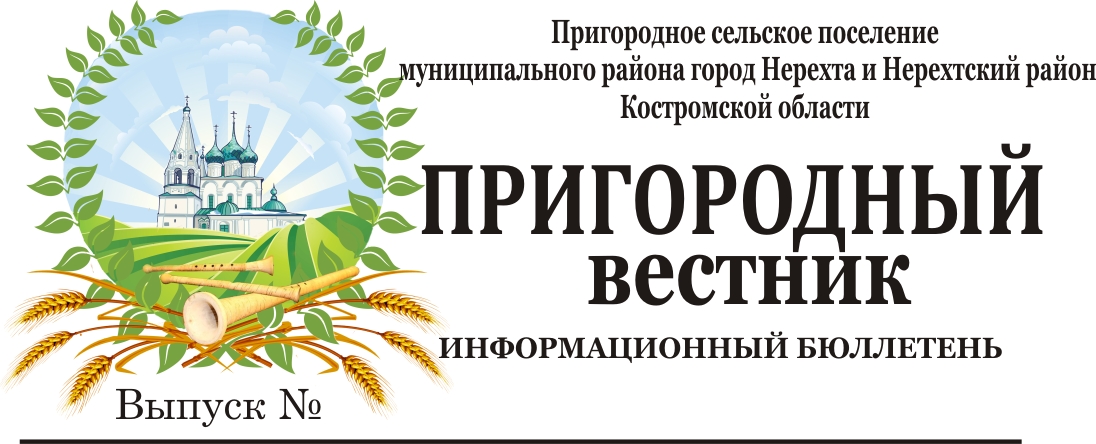 Информационное сообщение           В соответствии со статьей 39.18 Земельного кодекса РФ администрация муниципального района город Нерехта и Нерехтский район информирует о предстоящем предоставлении в аренду земельного участка площадью 1202 кв. м., адрес: Костромская область, Нерехтский район, с. Григорцево, ул. Центральная, разрешенное использование: для ведения личного подсобного хозяйства (приусадебный земельный участок), категория земель: земли населенных пунктов, кадастровый номер 44:13:040101:ЗУ1.	Схема расположения земельного участка находится в администрации муниципального района город Нерехта и Нерехтский район по адресу: Костромская область, г. Нерехта, ул. Победы, д.1. Ознакомиться со схемой можно в рабочие дни с 8.00 до 17.00 (перерыв на обед с 12.00 до 13.00), телефон для справок: 8 (49431)5-00-12. 	Граждане, заинтересованные в предоставлении данного участка, в течение тридцати дней до 17 часов 00 минут 27 октября 2023 г. со дня опубликования и размещения данного извещения лично либо посредством почтовой связи подают заявление о намерении участвовать в аукционе на право приобретения в аренду земельного участка в письменном виде по адресу: Костромская область, г. Нерехта, ул. Победы, д.1.,,,,,,,,,,,,,,,,,,,,,,,,,,,,,,,,,,,,,,,,,,,,,,,,,,,,,,,,,,,,,,,,,,,,,,,,,,,,,,,,,,,,,,,,,,,,,,,,,,,,,,,,,,,,,,,,,,,,,,,,,,,,,,,,,,,,,,,,,,,,,,,,,,,,,,,,,,,,,,,,,,,,,Администрация Пригородного сельского поселениямуниципального района город Нерехта и Нерехтский районКостромской областиПОСТАНОВЛЕНИЕот 18 сентября 2023 года № 155О проведении месячника пожарнойбезопасности в осенне-зимний период на территории Пригородного сельского поселенияВ соответствии с Федеральным законом Российской Федерации от 21 декабря 1994г. №69-ФЗ «О пожарной безопасности», Постановлением администрации муниципального района город Нерехта и Нерехтский район Костромской области от 06 сентября 2023 г. № 723 «О проведении месячника пожарной безопасности в осенне-зимний период на территории муниципального района город Нерехта и Нерехтский район», руководствуясь статьями 7, 9  Устава муниципального образования Пригородное сельское поселение муниципального района город Нерехта и Нерехтский район Костромской области и в целях повышения противопожарной безопасности на территории Пригородного сельского поселения в осенне-зимний пожароопасный период,ПОСТАНОВЛЯЕТ:1. В период с 18 сентября по 18 октября 2023 года провести в Пригородном сельском поселении провести месячник пожарной безопасности и подготовке объектов хозяйствования, соцкультбыта и жилого сектора к эксплуатации в осенне-зимний период.2. Рекомендовать руководителям предприятий, организаций, директорам сельхозпредприятий рассмотреть вопросы обеспечения пожарной безопасности на подведомственных территориях, разработать планы мероприятий по усилению пожарной безопасности на подведомственных объектах на период проведения месячника:- организовать проверку ведомственного жилого сектора, систем электрооборудования, противопожарного водоснабжения как внутреннего, так и наружного;- очистить территории предприятий от сгораемого мусора, сухой травы, особое внимание обратить на запрещение сжигание мусора;- провести дополнительное обучение мерам пожарной безопасности своих работников;- провести ревизию рабочего состояния пожарной и приспособленной для целей пожаротушения техники и организовать на ней круглосуточное дежурство, обеспечив дежурных телефонной связью.3.Рекомендовать руководителям организаций жилищно-коммунального хозяйства, учреждений, промышленных и сельскохозяйственных предприятий провести мероприятия по обеспечению пожарной безопасности на подведомственных территориях:3.1.разработать планы мероприятий по проведению месячника пожарной безопасности, обеспечить их исполнение;3.2.организовать проверку систем электрооборудования, противопожарного водоснабжения как внутреннего, так и наружного с составлением актов проверок и обсуждением результатов на совещаниях;3.3.произвести очистку территории предприятий от горючих отходов, сгораемого мусора, сухой травы и тополиного пуха; 3.4.установить запрет на сжигание мусора и сухой растительности;3.5.провести дополнительные занятия по мерам пожарной безопасности со своими сотрудниками; 3.6.провести инструктажи с сотрудниками по отработке планов эвакуации и действий на случай пожара, обратив особое внимание на состояние основных и запасных путей эвакуации, и практические занятия по эвакуации людей на случай пожара и возникновения чрезвычайной ситуации на объектах с массовым пребыванием людей;3.7.провести осмотр пожарной и приспособленной для целей пожаротушения техники (инвентаря), проверку готовности к действиям сотрудников, обеспечить дежурных лиц средствами связи;3.8.принять меры по утеплению внутренних пожарных водопроводов и пожарных гидрантов с целью исключения их замораживания, регулярно производить очистку мест расположения пожарных гидрантов от снега,3.9.организовать круглосуточную охрану животноводческих помещений, исключить доступ посторонних лиц к открытым складам пиломатериалов и грубых кормов;3.10.информацию об итогах месячника пожарной безопасности и фотоматериалы, копии документов о проведении месячника пожарной безопасности в осенне-зимний период в срок до 23 октября 2023 года направить в отдел гражданской обороны и чрезвычайныхситуаций и программного обеспечения администрации муниципального района город Нерехта и Нерехтский район.4. Рекомендовать руководителям объектов здравоохранения и социальной защиты населения, объектов с круглосуточным и массовым пребыванием людей муниципального района город Нерехта и Нерехтский район:4.1.ежесуточно с 19.00 до 21.00 часов сообщать в пожарно-спасательную часть № 40 город Нерехта о количестве остающихся на ночь людей, детей, больных (ходячих и лежачих), персонала, отдыхающих по телефону 7-55-01;4.2.провести инструктажи с сотрудниками по отработке планов эвакуации и действий на случай пожара, обратив особое внимание на состояние основных и запасных путей эвакуации; 4.3.провести практические тренировки по отработке планов эвакуации на случай возникновения возможных пожаров, для объектов с круглосуточным пребыванием людей отработку провести по двум вариантам: в дневное и ночное время;4.4.организовать контроль за соблюдением гражданами, проживающими в учреждениях социального обслуживания и больных в учреждениях здравоохранения, правил внутреннего распорядка и предупреждение фактов злоупотребления алкогольными напитками, курение в неположенных местах и других случаев, которые могут привести к пожару;4.5.принять меры по утеплению внутренних пожарных водопроводов и пожарных гидрантов с целью исключения их замораживания. Регулярно производить очистку мест расположения пожарных гидрантов от снега;5. Провести в населенных пунктах Пригородного сельского поселения сходы граждан по вопросам пожарной безопасности в осенне-зимний пожароопасный период, особое внимание обратить на недопущение сжигания мусора и пала травы. 6. Провести работу по выявлению собственников ветхих, заброшенных домов с целью приведения их в надлежащее противопожарное состояние (очистка территории, ограничение доступа посторонних лиц), а также сноса не подлежащих восстановлению строений.7. Рекомендовать МУП «Пригородное ЖКХ» провести проверку пожарных гидрантов и открытых пожарных водоемов, обозначить водоисточники, а также направление движения к ним, неисправные водоисточники отремонтировать.8. Рекомендовать директорам школ, руководителям дошкольных учреждений, находящихся на территории Пригородного сельского поселения, провести дополнительные занятия с учащимися школ и детских дошкольных учреждений по предупреждению палов травы, сжигания мусора, разведения костров.9. Заместителю главы администрации Пригородного сельского поселения подготовить отчет и представить материалы по проведению месячника пожарной безопасности.10. Контроль за исполнением настоящего постановления возложить на заместителя главы администрации Пригородного сельского поселения11. Настоящее постановление вступает в силу со дня его официального опубликования (обнародования).Глава Пригородного сельского поселения А.Ю. Малков